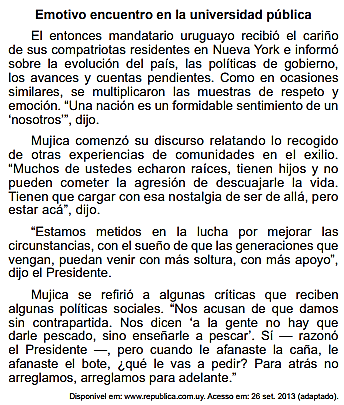 Questão 01. No discurso dirigido aos compatriotas radicados em Nova York, o então presidente Mujica expressa o desejo de que os cidadãos que vivem no Uruguai:Parte superior do formulárioa) apoiem as políticas públicas afirmativas.b) integrem-se ao processo de globalização.c) cultivem o sentimento nacionalista.d) ofereçam uma contrapartida à nação.x) tenham melhores condições de vida.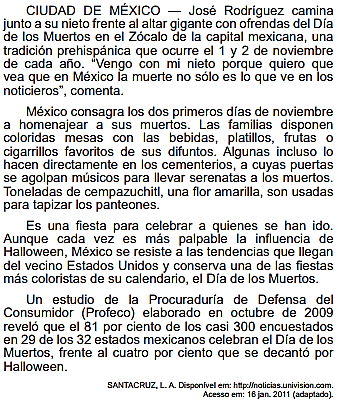 Questão 02. O Día de los Muertos é uma tradicional manifestação cultural do México. De acordo com a notícia, essa festa perdura devido:Parte superior do formulárioa) à homenagem prestada às pessoas que morreram pela glória do país.b) aos estudos que reafirmam a importância desse dia para a cultura mexicana.c) à reação causada pela exposição da morte de forma banalizada pelos noticiários.d) à proibição da incorporação de aspectos da cultura norte-americana aos hábitos locais.x) ao engajamento da população em propagar uma crença tradicional anterior à colonização.
Questão 03. Forma adverbios a partir de los adjetivos siguientes.Questão 04. Forma adverbios a partir de los adjetivos siguientes.El perro ladra (constante) constaremente.Lo he entendido todo (perfecto) perfectamente.Defendieron su postura (firme y decidido)firme y decididamente.Questão 05. Sustituye el adverbio por otra palabra de forma que no cambie el significado de la oración.Ella se mueve elegantemente.
→ Ella se mueve con elegancia .Nos trataron amablemente.
→ Nos trataron con amabilidad.Las matemáticas se pueden explicar fácilmente.
→ Las matemáticas se pueden explicar de forma fácil.Questão 06. Después de la reunión, todos se fueron silenciosamente.¿De qué tipo es el adverbio subrayado en cada oración?a) Ese chico habla demasiado. -adverbio de cantidadb) Siempre vamos a nadar los martes-adverbio de tiempoc) ¿Me lo puedes repetir más despacio? -adverbio de modoQuestão 07. Elige el adverbio adecuado para cada oración. ¡Solo se puede usar cada adverbio una vez!Los sábados nos levantamos tempranoNos gusta  mucho salir a hacer excursiones en bicicleta.Nos gusta ir al lago especialmente cuando hace calor.Questão 08. Forma adverbios a partir de los adjetivos siguientes.a) El gato se asomó (tímido)timidamente  por la puerta.b) Aquí (normal) normalmente hace mucho fríoQuestão 09. Después de la reunión, todos se fueron silenciosamente.¿De qué tipo es el adverbio subrayado en cada oración?a)El libro está a la izquierda de la lámpara. -adverbio de lugarb)Obviamente, el medio ambiente no es una prioridad para los gobiernos. -adverbio de afirmaciomc)¿Por qué no os vais de vacaciones a un lugar tranquilo?-adverbio de dudaQuestão 10. Elige el adverbio adecuado para cada oración. ¡Solo se puede usar cada adverbio una vez!a) nunca se nos olvida llevarnos algo de comer.b) siempre volvemos antes de que anochezca, para no perdernos en la oscuridad.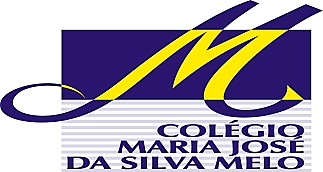 COLÉGIO MARIA JOSÉ DA SILVA MELOCOLÉGIO MARIA JOSÉ DA SILVA MELOCOLÉGIO MARIA JOSÉ DA SILVA MELOCOLÉGIO MARIA JOSÉ DA SILVA MELOCOLÉGIO MARIA JOSÉ DA SILVA MELOCOLÉGIO MARIA JOSÉ DA SILVA MELOSérie: 8º Ano Fund.Professor: Nany E.Data:        /04/2021Data:        /04/2021QualitativoSérie: 8º Ano Fund.Professor: Nany E.Data:        /04/2021Data:        /04/2021QuantitativoNome:Ioná Oliveira CarvalhoNome:Ioná Oliveira CarvalhoNome:Ioná Oliveira CarvalhoNºNOTAVERIFICAÇÃO DE APRENDIZAGEM DE ESPANHOLVERIFICAÇÃO DE APRENDIZAGEM DE ESPANHOLVERIFICAÇÃO DE APRENDIZAGEM DE ESPANHOLVERIFICAÇÃO DE APRENDIZAGEM DE ESPANHOLVERIFICAÇÃO DE APRENDIZAGEM DE ESPANHOLVERIFICAÇÃO DE APRENDIZAGEM DE ESPANHOLVERIFICAÇÃO DE APRENDIZAGEM DE ESPANHOLAdjetivoAdverbiociertocietarmenteespecialespecialmentefuertefuertementeDifícil dificilmentecuidadosocuidadosamente